2.2.1 MUESTRA AUDITADA7 Resoluciones de constitución de las cajas menores.2.2.2 METODOLOGÍA DE LA AUDITORIAEntrevista con los funcionarios designados para el manejo de la Caja Menor, de las  Secretarias de Medio Ambiente, Salud Pública, Hacienda – Oficina de Bienes,  Jurídica, Planeación y la Unidad de Divulgación y Prensa.Verificación Resolución de Constitución de las cajas menores. Aplicación del  formato Arqueo de Caja MenorVerificación física de los soportes de los recibos de Caja.Verificación  libro de caja menor de cada una de las Secretarías auditadas.Se realizó arqueo a siete (7) Cajas menores constituidas  en la Alcaldía de Manizales, de acuerdo al siguiente cronograma establecido para el mes de Noviembre:2.2.3 FORTALEZAS, Buena disposición de las funcionarias encargadas del manejo de las Cajas Menores para recibir y atender los arqueos.2.2.4 CONCLUSIONES DE LA AUDITORIASe realizaron las visitas a cada una de las secretarías, se verificó que las cajas menores estuvieran constituidas mediante Resolución, que contaran con la póliza de manejo vigente, que el dinero estuviera en poder del funcionario encargado de su manejo y debidamente custodiado, que el libro auxiliar se encontrara  al día en el registro de ingresos y egresos,  y que los gastos estuvieran debidamente soportados con el lleno de los requisitos legales.El día 15 de noviembre se realizó visita a la Unidad de Gestión del Riesgo para llevar a cabo el arqueo de caja menor, este día no se pudo llevar a cabo  el arqueo de caja menor debido a que el funcionario encargado de su  manejo, comunicó que las llaves las tenía en su casa.El día 23 de noviembre se realiza nueva visita a la Unidad de Gestión del Riesgo para el arqueo de caja menor, el cual no se lleva a cabo toda vez que el funcionario tampoco portaba las llaves.A continuación se relaciona el consolidado de los arqueos de caja menor realizados a las diferentes Secretarías:Los registros en el libro auxiliar de caja menor son oportunos.Se utiliza el formato controlado en la solicitud de reintegro de caja menor.Los gastos se encuentran debidamente soportados mediante facturas con el lleno de los requisitos legales.HALLAZGOS  (0) RECOMENDACIONES (0)  Los registros en el libro auxiliar de caja menor son oportunos.Se utiliza el formato controlado en la solicitud de reintegro de caja menor.Los gastos se encuentran debidamente soportados mediante facturas.HALLAZGOS  (0) RECOMENDACIONES (0)  Los registros en el libro auxiliar de caja menor son oportunos y son llevados en debida forma.Se utiliza el formato controlado en la solicitud de reintegro de caja menor.Los gastos se encuentran debidamente soportados mediante facturas con el lleno de los requisitos legales.HALLAZGOS  (0) RECOMENDACIONES (0)  Se utiliza el formato controlado en la solicitud de reintegro de caja menor.Los gastos se encuentran debidamente soportados mediante facturas con el lleno de los requisitos legales.HALLAZGOS  (0) RECOMENDACIONES (0)  Se utiliza el formato controlado en la solicitud de reintegro de caja menor.Los gastos se encuentran debidamente soportados mediante facturas con el lleno de los requisitos legales.HALLAZGOS  (0)   RECOMENDACIONES (0)  Se utiliza el formato controlado en la solicitud de reintegro de caja menor.Los gastos se encuentran debidamente soportados mediante facturas con el lleno de los requisitos legales.HALLAZGOS  (0)   RECOMENDACIONES (0)  Se utiliza el formato controlado en la solicitud de reintegro de caja menor.Los gastos se encuentran debidamente soportados mediante facturas con el lleno de los requisitos legales.HALLAZGOS (0) RECOMENDACIONES (0)  HALLAZGOS (1) RECOMENDACIONES (1)  Atentamente,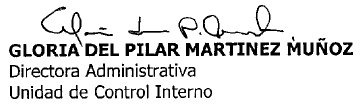 1. INFORMACIÓN GENERAL1. INFORMACIÓN GENERAL1. INFORMACIÓN GENERAL1. INFORMACIÓN GENERALNombre de la EntidadALCALDÍA DE MANIZALESALCALDÍA DE MANIZALESALCALDÍA DE MANIZALESSecretario / DirectorJULIO ALBERTO ALDANA CASTAÑOJULIO ALBERTO ALDANA CASTAÑOJULIO ALBERTO ALDANA CASTAÑOEjecución de la AuditoriaDel 14  al 23 de diciembre de 2017Fecha de entrega del informe final7 de Diciembre de 2017Objetivo de la Auditoria:Realizar seguimiento al cumplimiento de la normatividad vigente relacionada con el  manejo de Cajas Menores, así como los procedimientos, controles, manejo y ejecución de los recursos, con el fin de verificar los documentos soportes de dichos gastos.Realizar seguimiento al cumplimiento de la normatividad vigente relacionada con el  manejo de Cajas Menores, así como los procedimientos, controles, manejo y ejecución de los recursos, con el fin de verificar los documentos soportes de dichos gastos.Realizar seguimiento al cumplimiento de la normatividad vigente relacionada con el  manejo de Cajas Menores, así como los procedimientos, controles, manejo y ejecución de los recursos, con el fin de verificar los documentos soportes de dichos gastos.Alcance de la Auditoria:Determinar mediante el análisis documental  la ejecución y el procedimiento llevado a cabo para el manejo de los recursos  destinados para cajas menores,  así como verificar que los dineros son utilizados para sufragar gastos autorizados de acuerdo a la normatividad vigente. Determinar mediante el análisis documental  la ejecución y el procedimiento llevado a cabo para el manejo de los recursos  destinados para cajas menores,  así como verificar que los dineros son utilizados para sufragar gastos autorizados de acuerdo a la normatividad vigente. Determinar mediante el análisis documental  la ejecución y el procedimiento llevado a cabo para el manejo de los recursos  destinados para cajas menores,  así como verificar que los dineros son utilizados para sufragar gastos autorizados de acuerdo a la normatividad vigente. Jefe de la Unidad de Control InternoGLORIA DEL PILAR MARTINEZ MUÑOZGLORIA DEL PILAR MARTINEZ MUÑOZGLORIA DEL PILAR MARTINEZ MUÑOZ2. RESULTADOS DE LA AUDITORIA2. RESULTADOS DE LA AUDITORIA2.1. SERVICIOS AUDITADOS2.1. SERVICIOS AUDITADOS2.1. SERVICIOS AUDITADOSNombre del servicio: ARQUEO  CAJAS MENORESNombre del servicio: ARQUEO  CAJAS MENORESNombre del servicio: ARQUEO  CAJAS MENORESAuditor del Proceso:TERESA PEREZ PATIÑO Firma del Auditor: Firma del Auditor:Criterios: Resolución 239 de febrero 14 de 1996, del Municipio de Manizales, “Por medio de la cual se establece el procedimiento para el manejo de las cajas menores que funcionan en la Administración Municipal  y se dictan otras disposiciones”. Resolución 871 de mayo 24 de 1996, del Municipio de Manizales,  “Por medio de la cual se modifica y adiciona la Resolución Nro. 239 de 1996,  Resolución Nro. 1464 de agosto 23 de 1996, del Municipio de Manizales,  “Por medio de la cual se modifica el artículo 3º.  de la Resolución Nro. 871 de 1996, que a su vez modificó el artículo 6º. De la Resolución 239 de 1996”. Concepto 201320000366121 de  septiembre 16 de 2013 de la CGN “Manejo de las Cajas Menores”.Criterios: Resolución 239 de febrero 14 de 1996, del Municipio de Manizales, “Por medio de la cual se establece el procedimiento para el manejo de las cajas menores que funcionan en la Administración Municipal  y se dictan otras disposiciones”. Resolución 871 de mayo 24 de 1996, del Municipio de Manizales,  “Por medio de la cual se modifica y adiciona la Resolución Nro. 239 de 1996,  Resolución Nro. 1464 de agosto 23 de 1996, del Municipio de Manizales,  “Por medio de la cual se modifica el artículo 3º.  de la Resolución Nro. 871 de 1996, que a su vez modificó el artículo 6º. De la Resolución 239 de 1996”. Concepto 201320000366121 de  septiembre 16 de 2013 de la CGN “Manejo de las Cajas Menores”.Criterios: Resolución 239 de febrero 14 de 1996, del Municipio de Manizales, “Por medio de la cual se establece el procedimiento para el manejo de las cajas menores que funcionan en la Administración Municipal  y se dictan otras disposiciones”. Resolución 871 de mayo 24 de 1996, del Municipio de Manizales,  “Por medio de la cual se modifica y adiciona la Resolución Nro. 239 de 1996,  Resolución Nro. 1464 de agosto 23 de 1996, del Municipio de Manizales,  “Por medio de la cual se modifica el artículo 3º.  de la Resolución Nro. 871 de 1996, que a su vez modificó el artículo 6º. De la Resolución 239 de 1996”. Concepto 201320000366121 de  septiembre 16 de 2013 de la CGN “Manejo de las Cajas Menores”.CRONOGRAMA  MES DE NOVIEMBRE  DE 2017CRONOGRAMA  MES DE NOVIEMBRE  DE 2017FECHASECRETARÍAMartes 14 – NoviembreSecretaría de Medio AmbienteMartes 14 – NoviembreSecretaría de Salud PúblicaMiércoles 15 - NoviembreUnidad de Divulgación y PrensaMiércoles 15 - NoviembreSecretaría JurídicaMiércoles 15 - NoviembreSecretaría de Hacienda – Oficina de BienesMiércoles 15 - NoviembreUnidad de Gestión del Riesgo -UGRJueves 23 – NoviembreSecretaría de PlaneaciónJueves 23 – NoviembreSecretaría de EducaciónJueves 23 - NoviembreUnidad de Gestión del Riesgo -UGR2.2.4.1 SECRETARIA DE MEDIO AMBIENTEEn visita realizada el día 14 de noviembre de 2017, se dio inicio al arqueo de caja menor a las 4:00 p.m. hasta las 4:15 p.m., se verificó la Resolución 1281 de agosto 1 de  2017, mediante la cual se constituyó la caja menor, póliza de manejo vigente Nro. 21984824 expedida por la Compañía Allianz Seguros S.A. para la vigencia 2017. DEPENDENCIASECRETARIA DE MEDIO AMBIENTERESPONSABLEAngélica Lorena Mancera TabaresRESOLUCION Nro. 01281 de agosto 1 de 2017VR. ASIGNACION$178.800,00TOTAL DINERO EN EFECTIVO$29.950.00TOTAL RECIBOS CON REQUISITOS$148.850.00TOTAL RECIBOS SIN REQUISITOS0TOTAL RECIBOS MAS EFECTIVO$178.800,002.2.4.2  SECRETARIA DE SALUD PUBLICAEn visita realizada el día 14 de noviembre de 2017, se dio inicio al arqueo de caja menor a las 4:17 p.m. hasta las 4:30 p.m., se verificó la Resolución 0453 de marzo 14 de 2017, mediante la cual se constituyó la caja menor, póliza de manejo vigente Nro. 21984824 expedida por la Compañía Allianz Seguros S.A. para la vigencia 2017.DEPENDENCIASECRETARIA DE SALUD PUBLICA RESPONSABLELuisa Fernanda Ocampo VillaRESOLUCION Nro. 0453 de marzo 14 de 2017VR. ASIGNACION$ 170.000.00TOTAL DINERO EN EFECTIVO$29.000,00TOTAL RECIBOS CON REQUISITOS$11.000.00TOTAL RECIBOS SIN REQUISITOS – Provis.$130.000.00TOTAL RECIBOS MAS EFECTIVO$170.000,002.2.4.3  UNIDAD DE DIVULGACIÓN Y PRENSAEn visita realizada el día 15 de noviembre de 2017, se dio inicio al arqueo de caja menor a las 9:20 a.m. hasta las 9:37 a.m., se verificó la Resolución 0408 de marzo 7 de 2017, mediante la cual se constituyó la caja menor; póliza de manejo vigente Nro. 21984824 expedida por la Compañía Allianz Seguros S.A. para la vigencia 2017.DEPENDENCIAUNIDAD DIVULGACIÓN Y PRENSA RESPONSABLEBeatriz Elena Marulanda FrancoRESOLUCION Nro. 0408 de marzo 07 de 2017VR. ASIGNACION$101.560,00TOTAL DINERO EN EFECTIVO$81.560,00TOTAL RECIBOS CON REQUISITOS$20.000,00TOTAL RECIBOS SIN REQUISITOS$0,00TOTAL RECIBOS MAS EFECTIVO$101.560,002.2.4.4  SECRETARIA JURIDICAEn visita realizada el día 15 de noviembre de 2017, se dio inicio al arqueo de caja menor a las 9:30 A.m. hasta las 9:47 A.m., se verificó la Resolución 0206 de febrero 3 de 2017, mediante la cual se constituyó la caja menor; póliza de manejo vigente Nro. 21984824 expedida por la Compañía Allianz Seguros S.A. para la vigencia 2017.DEPENDENCIASECRETARIA JURIDICARESPONSABLEMónica Catalina Vinasco UribeRESOLUCION Nro. 0206 de febrero 3 de 2017VR. ASIGNACION$300.000,00TOTAL DINERO EN EFECTIVO$18.457,00TOTAL RECIBOS CON REQUISITOS$281.543,00TOTAL RECIBOS SIN REQUISITOS$0,00TOTAL RECIBOS MAS EFECTIVO$300.000,002.2.4.5  SECRETARIA DE HACIENDA – OFICINA DE BIENESEn visita realizada el día 15 de noviembre de 2017, se dio inicio al arqueo de caja menor a las 4:00 P.m. hasta las 4:15 P.m., se verificó la Resolución 1454 de septiembre 4 de 2017, mediante la cual se constituyó la caja menor; póliza de manejo vigente Nro. 21984824 expedida por la Compañía Allianz Seguros S.A. para la vigencia 2017.DEPENDENCIASECRETARIA DE HACIENDAOFICINA DE BIENESRESPONSABLEGermán López SotoRESOLUCION Nro. 1454 de septiembre 4 de 2017VR. ASIGNACION$200.000,00TOTAL DINERO EN EFECTIVO$57.167,00TOTAL RECIBOS CON REQUISITOS$142.833,00TOTAL RECIBOS SIN REQUISITOS$0,00TOTAL RECIBOS MAS EFECTIVO$200.000,002.2.4.6  SECRETARIA DE PLANEACIÓN En visita realizada el día 23 de noviembre 2017, se dio inicio al arqueo de caja menor a las 3:50 p.m. hasta las 4:05 p.m., se verificó la Resolución 0129 de enero 20 de 2017, mediante la cual se constituyó la caja menor; póliza de manejo vigente Nro. 21984824 expedida por la Compañía Allianz Seguros S.A. para la vigencia 2017.DEPENDENCIASECRETARIA DE PLANEACIÓNRESPONSABLEDiana Sorany Orrego MuñozRESOLUCION Nro. 0129 de enero 20 de 2017VR. ASIGNACION$164.500,00TOTAL DINERO EN EFECTIVO$26.699,00TOTAL RECIBOS CON REQUISITOS$137.801,00TOTAL RECIBOS SIN REQUISITOS$0,00TOTAL RECIBOS MAS EFECTIVO$164.500,002.2.4.7  SECRETARIA DE EDUCACIONEn visita realizada el día 23 de noviembre de 2017, se dio inicio al arqueo de caja menor a las 4:10 p.m. hasta las 4:20 p.m., se verificó la Resolución 0240 de febrero 10 de 2017, mediante la cual se constituyó la caja menor; póliza de manejo vigente Nro. 21984824 expedida por la Compañía Allianz Seguros S.A. para la vigencia 2017.DEPENDENCIASECRETARIA DE EDUCACIÓNRESPONSABLELuz Alied Ossa RamírezRESOLUCION Nro. 0240 de febrero 10 de 2017VR. ASIGNACION$139.740,00TOTAL DINERO EN EFECTIVO$2.740,00TOTAL RECIBOS CON REQUISITOS$137.000,00TOTAL RECIBOS SIN REQUISITOS$0,00TOTAL RECIBOS MAS EFECTIVO$139.740,002.2.4.8  UNIDAD DE GESTION DEL RIESGOEn cumplimiento a la programación  de la Unidad de Control Interno para  los arqueos de caja menor de la Administración Central Municipal, el día 15 de noviembre de 2017 se realizó visita a la Unidad de Gestión del Riesgo para llevar a cabo el proceso de arqueo de caja menor, encontrando que el funcionario responsable de su manejo, no disponía de las llaves de la caja de custodia de los dineros, motivo por el cual, esta actividad no se ejecutó, debiéndose reprogramar para el día 23 de noviembre de los corrientes, encontrando la misma situación. DEPENDENCIAUNIDAD DE GESTIÓN DEL RIESGORESPONSABLEPablo Cesar Herrera RamírezRESOLUCION Nro. 0324VR. ASIGNACION$100.000,00TOTAL DINERO EN EFECTIVO$0,00TOTAL RECIBOS CON REQUISITOS$0,00TOTAL RECIBOS SIN REQUISITOS$0,00TOTAL RECIBOS MAS EFECTIVO$0,00HALLAZGOHALLAZGON° 1Se evidenció incumplimiento a la finalidad establecida de la Caja menor y del literal g del numeral 3.2 del “PROCEDIMIENTO PARA EL MANEJO DE LAS CAJAS MENORES”, expedido por la Secretaría de Hacienda de noviembre 8 de 2017, toda vez que la caja menor está diseñada para atender las necesidades imprevistas, urgentes, imprescindibles o inaplazables para la buena marcha de la Administración y el hecho de no tener acceso inmediato a los recursos incumple con este objetivo; así mismo se incumple con las funciones establecidas para el responsable del manejo de la caja menor, como es,  atender los “Arqueos de Caja Menor”.  El incumplimiento a esta obligación puede acarrear posible investigación de carácter disciplinario debido a la  Ley 734 de 2002, Código Disciplinario Único.RECOMENDACIÓNRECOMENDACIÓNN° 1Sería importante que en el proceso de empalme y entrega de cajas menores por disfrute de vacaciones del funcionario titular,  se tenga en cuenta a la Unidad de Control Interno como observador del proceso, con el fin de garantizar que se cumpla la entrega conforme los parámetros establecidos en el procedimiento “Funcionamiento de las cajas menores”, establecido por la Secretaría de Hacienda.